T.C.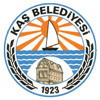 KAŞ BELEDİYESİKİŞİSEL VERİLERİ KORUMA KANUNU BAŞVURU FORMUA.	GENEL AÇIKLAMALAR6698 Sayılı Kişisel Verilerin Korunması Kanunu’nda (KVK Kanunu) “İlgili Kişi” olarak tanımlanan kişisel veri sahiplerine (Başvuru Sahibi), KVK Kanunu’un 11. maddesinde kişisel verilerinin işlenmesine ilişkin birtakım taleplerde bulunma hakkı tanınmıştır.KVK Kanunu’nun 13. maddesinin birinci fıkrası uyarınca; bu haklara ilişkin olarak yapılacak başvuruların yazılı olarak veya Kişisel Verilerin Korunması Kurulu tarafından belirlenen diğer yöntemlerle Kurumumuz’ a iletilmesi gerekmektedir.Bu çerçevede “yazılı” olarak Kurumumuz’ a yapılacak başvurular zarf içerisinde;•	Başvuru sahibinin şahsen başvurusu ile,•	Noter vasıtasıyla,•	Başvuru Sahibi tarafından 5070 Sayılı Elektronik İmza Kanununda tanımlı olan “güvenli elektronik imza” ile imzalanarak Kurumumuz ’un kayıtlı elektronik posta adresine (KEP) gönderilmek suretiyle tarafımıza iletilebilecektir.Aşağıda yazılı başvuruların ne şekilde tarafımıza ulaştırılacağına ilişkin yazılı başvuru kanalları özelinde bilgiler verilmektedir.Tarafımıza iletilmiş olan başvurularınız KVK Kanunu’nun 13. maddesinin 2. fıkrası gereğince, talebin niteliğine göre talebinizin bizlere ulaştığı tarihten itibaren otuz gün içinde yanıtlandırılacaktır. Yanıtlarımız KVK Kanunu’nun 13. maddesi hükmü gereğince yazılı veya elektronik ortamdan tarafınıza ulaştırılacaktır. Talepleriniz ücretsiz sonuçlandırılacak olup, cevaplama sürecinin ayrıca bir maliyet doğurması halinde, Kişisel Verilerin Korunması Kurulu tarafından belirlenen tarifeye göre ücret talep edilebilecektir. Hukuka aykırı ve haksız bir şekilde veri paylaşımından kaynaklanabilecek hukuki risklerin bertaraf edilmesi ve özellikle kişisel verilerinizin güvenliğinin sağlanması amacıyla, kimlik ve yetki tespit için Belediyemiz ek evrak ve malumat (Nüfus cüzdanı veya sürücü belgesi suret vb.) talep etme hakkını saklı tutar.T.C.KAŞ BELEDİYESİKİŞİSEL VERİLERİ KORUMA KANUNU BAŞVURU FORMUB.	BAŞVURU SAHİBİNİN TANINMASI VE İLETİŞİM KURULMASI İÇİN GEREKLİ BİLGİLERYapılan başvuru ile ilgili başvuru sahibini tanımlayabilmemiz ve talebinizin niteliğine göre Kurumumuz içerisinde gerekli araştırmaları yapabilmemiz için aşağıdaki bilgilerin sağlanması gerekmektedir. Bununla birlikte aşağıda belirtilen iletişim bilgileriniz, sizlerden başvurunuzla ilgili daha detaylı bilgi almak, sizleri inceleme süreçlerimiz hakkında bilgilendirmek, başvurunuzun sonuçlarını güvenli bir şekilde veri sahibine iletmek amacıyla da talep edilmektedir.Adı Soyadı	           :											TC Kimlik Numarası	:Cep Telefonu	            :											E-Posta Adresi            :										Adres	                        :Kurumumuzla Olan İlişkiniz	:        Vatandaş            Yüklenici Firma             İş Başvurusu    	        											      Çalışan	      Eski Çalışan             DiğerKurumumuzla Olan İlişkiniz Sona Erdi mi? 	:	 Evet		 	        Hayır						Kurumumuz İçerisinde Temas Ettiğiniz Birimler 	:											Eski Çalışanımızsanız Çalıştığınız Yıllar                  :	T.C.KAŞ BELEDİYESİKİŞİSEL VERİLERİ KORUMA KANUNU BAŞVURU FORMUC.      LÜTFEN KVKK KAPSAMINDAKİ TALEPLERİNİZİ DETAYLI OLARAK BELİRTİNİZ.İşbu başvuru formunda sağlamış olduğum bilgi ve belgelerin 6698 Sayılı Kişisel Verilerin Korunması Kanunun 13. maddesi uyarınca yapmış olduğum başvurunun değerlendirilmesi, cevaplandırılması, başvurumun tarafıma ulaştırılması için kimliğimin, iletişim bilgilerimin ve adresimin tespit amaçlarıyla sınırlı olarak Belediyeniz tarafından işlenmesine izin veriyorum.Yukarıda belirttiğim talepler doğrultusunda, Kaş Belediyesine yapmış olduğum başvurumun Kanun’un 13üncü maddesi uyarınca değerlendirilerek tarafıma bilgi vermesini rica ederim. İşbu başvuruda tarafınıza sağlamış olduğum bilgi ve belgelerimin doğru ve güncel olduğu, şahsıma ait olduğunu beyan ve taahhüt ederim.Başvuru Sahibi (Kişisel Veri Sahibi) Adı Soyadı      :Başvuru Tarihi : İmza                 :Başvuru YöntemiBaşvurunun Yapılacağı AdresBaşvuru Gönderiminde Belirtilecek BilgiŞahsen başvuru (Başvuru sahibinin bizzat gelerek kimliğini tevsik edici belge ile başvurması)Andifli Mahallesi Atatürk Bulvarı No:18 Kaş/AntalyaZarfın üzerine“Kişisel Verilerin Korunması Kanunu Kapsamında Bilgi Talebi” yazılacaktır.Noter vasıtasıyla tebligatAndifli Mahallesi Atatürk Bulvarı No:18 Kaş/AntalyaTebligat zarfına“Kişisel Verilerin Korunması Kanunu Kapsamında Bilgi Talebi” yazılacaktır.“Güvenli elektronik imza” ile imzalanarak Kayıtlı Elektronik Posta (KEP) yoluyla gönderimkasbelediyesi@hs01.kep.trE-posta’nın konu kısmına“Kişisel Verilerin Korunması Kanunu Bilgi Talebi”yazılacaktır.